«Менеджер по оценке персонала». Дистанционное обучение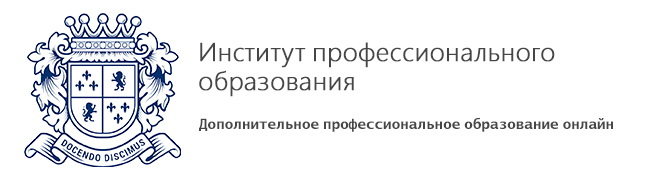 Описание программы:дополнительной профессиональной программы профессиональной переподготовки «Менеджер по оценке персонала»Цель обучения: Целью профессиональной переподготовки является подготовка специалистов по оценке персонала и менеджеров по персоналу. В процессе обучения проводится отработка практических навыков по трудовым функциям: организация и проведение оценки и аттестации персонала, оценка персонала организации; аттестация работников.Категория слушателей: специалисты по оценке персонала, менеджеры по персоналу; специалисты любого профиля (не имеющие подготовки в сфере оценки и управления персоналом), желающие получить новую профессию и престижный диплом, дающий право на ведение нового вида профессиональной деятельностиСроки обучения:Профпереподготовка - 512 часов - полный срок обучения по программе.Повышение квалификации – 72 часа – полный срок обучения программе.Содержание программы:№ДисциплинаОбъем нагрузкиОбъем нагрузкиОбъем нагрузкиФорма итогового контроля№ДисциплинаВсегоЛекцииСамостоятельная работа студентовФорма итогового контроля1Основы трудового законодательства723636зачет2Основы управления персоналом723636зачет3Оценка персонала1085454зачет4Профессиональные стандарты: цель, задачи, порядок внедрения1085454зачет5Проверка работников на соответствие требованиям профессиональной квалификации1085454зачет6Управление конфликтами442222зачет7Итоговая работаВКР ИТОГО:512256256